КОНТРОЛЬНО-СЧЁТНАЯ ПАЛАТАШимского муниципального района(Контрольно-счётная палата)ул.Новгородская, д.21, р.п. Шимск, Новгородская обл., Россия, 174150               		   __________________________________________________________________от  23.04.2013   № 74                                                                                    Председателю Думы на  № 24 от 15.04.2013                                               Шимского муниципального районаА.Н. РыбкаЗаключение № 20на проект Решения «О внесении изменений в Положение о порядке предоставления земельных участков на территории Шимского муниципального района» Проект Решения подготовлен  первым заместителем Главы Администрации Шимского муниципального района С.А.ПрудниковымКонтрольно-счётной палатой была проведена экспертиза проекта решения  Думы муниципального района «О внесении изменений в Положение о порядке предоставления земельных участков на территории Шимского муниципального района»  (далее – проект Решения), утвержденное решением Думы муниципального района от 19.07.2010 № 474.Представленным проектом Решения пункт 2.2раздела 2 , пункты 3.6.,3.7.,3.8.  раздела 3, пункт 5.1. раздела 5 Положения о порядке предоставления земельных участков на территории Шимского муниципального района, утвержденного решением Думы муниципального района от 19.07.2010 № 474 приведены в соответствие с пунктами 2,3,4,5статьи 34 , пунктами 3 и 5 статьи 36 Земельного кодекса Российской Федерации.В результате проведённой финансово-экономической экспертизы нарушений бюджетного законодательства не выявлено, принятие представленного проекта решения находится в компетенции Думы муниципального района, предложений и замечаний не имеется.Председатель Контрольно-счётной палаты                                         С.Н. Никифорова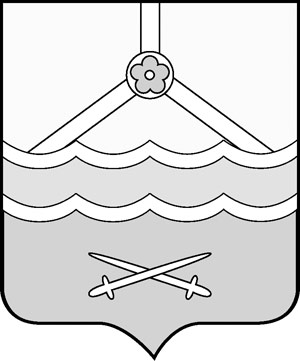 